SZEREG SZUMIĄCY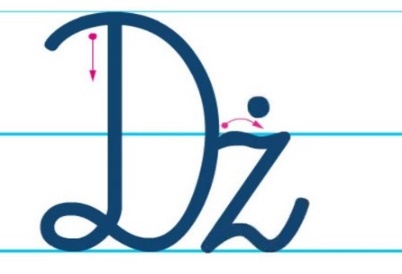 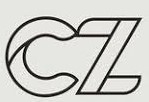 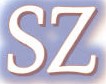 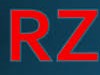 Podczas wypowiadania głosek szumiących, ważne i niezbędne są trzy zasady:1. Czubek języka podnosi się i zbliża prawie dotykając wałka dziąsłowego.2. Ząbki są złączone (ale nie zaciśnięte).3. Usta układają się w ryjek.ĆWICZENIA NARZĄDÓW MOWYĆwiczenia pionizacji języka – wszelkie zabawy, które wymagają ponoszenia języka w góręwysuwanie języka do przodu i chowanie go; język szeroki i wąski;dotykanie językiem wargi dolnej i górnej wargi;wahadełko;kląskanie; otwieranie i zamykanie zębów bez odrywania języka od podniebienia; liczenie językiem górnych ząbków;oblizywanie słodkiego dżemu lub miodu z posmarowanej nim górnej wargi;malowanie podniebienia językiem;zdrapywanie czubkiem języka wafelka lub opłatka przyklejonego na wałek dziąsłowy.Ćwiczenia wargposyłanie jak najmocniejszych całusków;zabawa w rybkę i naśladowanie jej miny;tworzymy kółeczko, które przykładamy do ust tak, aby składając się one w ryjek, zmieściły się w otworze;naprzemienne wypowiadanie samogłosek U oraz I.Słuch fonematycznyKlaśnij w ręce , gdy usłyszysz sz:szafa sala szop sok szopa solniczka sad szablaszyja syn szeroki serek sen szew supeł szuflada synek szynka sól szufelka szampon sankiSYLABYSZA SZO SZU SZE SZY / ASZA OSZO USZU ESZE YSZY / ASZ OSZ USZ ESZ YSZRZA RZO RZU RZE RZY / ARZA ORZO URZU ERZE YRZYCZA CZO CZU CZE CZY / ACZA OCZO UCZU ECZE YCZY / ACZ OCZ UCZ ECZ YCZDŻA DŻO DŻU DŻE DŻY / ADŻA ODŻO UDŻU EDŻE YDŻY /WYRAZYSZOPA SZUFLADA SZAPON / KOSZYK MASZTY PUSZKA / MASZ KOSZ BUSZŻABA ŻONA ŻUK / KORZENIE MARZENA PARZYCZEKOLADA CZAPKA CZOSNEK / KOCZEK PĄCZEK BLUZECZKA / APACZ LECZ MIECZDŻDŻOWNICA DŻEM DŻOKEJ / DROŻDŻÓWKA DROŻDŻE DŻDŻYSTOZDANIASZARA MYSZ NOSI KOSZ Z SZYSZKAMIŻABA MARZENA MA MĘŻA ŻUKACZARNA CZAPLA CZEKA NA PĄCZKA Z CZEKOLADĄDŻDŻOWNICA ĆWICZY Z DŻOKEJEM DŻUDO W DŻUNGLII